                         СОВЕТ ДЕПУТАТОВ НОВОБАТУРИНСКОГОСЕЛЬСКОГО ПОСЕЛЕНИЯ            ЕТКУЛЬСКОГО РАЙОНА ЧЕЛЯБИНСКОЙ ОБЛАСТИ       456573, Челябинская область, Еткульский район, п. Новобатурино  ул.Центральная,4                                                  75-го  ЗАСЕДАНИЕ  ЧЕТВЕРТОГО СОЗЫВА	                                            РЕШЕНИЕ22   июня  2015 года № 01п. НовобатуриноО назначении выборов депутатовСовета депутатов Новобатуринскогосельского  поселения пятого созыва     В связи с истечением срока полномочий депутатов, в соответствии с Федеральным законом  от 12 июня 2002 года № 67-ФЗ « Об основных гарантиях избирательных прав и права на участие в референдуме граждан Российской Федерации», Законом Челябинской области от 29 июня 2006 года № 36-ЗО « О муниципальных выборах Челябинской области», руководствуясь Уставом Совета депутатов Новобатуринского сельского поселения		Совет депутатов Новобатуринского сельского поселения РЕШАЕТ:Назначить на воскресенье 13  сентября  2015 года  выборы  депутатов   Совета депутатов Новобатуринского сельского поселения  пятого созыва.Настоящее решение опубликовать в общественно- политической  газете Еткульского района  « Искра» .Контроль за выполнением настоящего решения оставляю за собой.Глава Новобатуринскогосельского поселения	А.М. Абдулин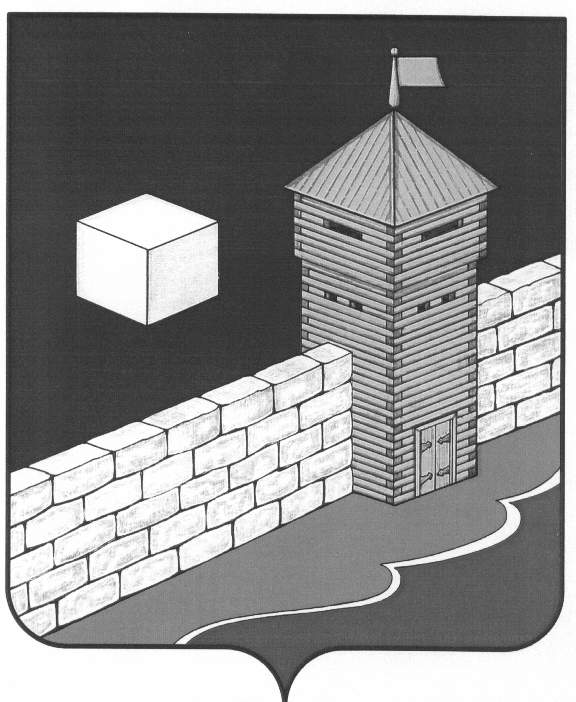 